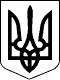 ЗВЯГЕЛЬСЬКА МІСЬКА РАДАРІШЕННЯсорокова сесія                                                                     восьмого  скликання_____________                                                                       № _______Про внесення змін до складу виконавчого комітету Звягельської міської ради восьмого скликання Керуючись пунктом 3 частини першої статті 26, пунктом 5 частини четвертої статті 42, статтею 51 Закону України «Про місцеве самоврядування  в Україні»,  враховуючи  пропозицію  голови депутатської фракції міської ради «ЗА МАЙБУТНЄ» Рассадіна А.О., міська рада ВИРІШИЛА: 1.  Внести зміни до складу виконавчого комітету Звягельської міської ради восьмого скликання, затвердженого рішенням міської ради від 17.11.2020 № 2: 1.1. Вивести зі складу виконавчого комітету Звягельської  міської ради   Свинарського Віктора Йосиповича.  1.2. Ввести до складу виконавчого комітету Звягельської міської ради  Маліновську Марину Едуардівну,  фізичну особу - підприємця. 2. Контроль за виконанням цього рішення покласти на керуючого справами виконавчого комітету міської ради  Долю О.П. Міський голова                                                                      Микола БОРОВЕЦЬ                                                   БІОГРАФІЧНА ДОВІДКАМаліновська Марина Едуардівна (прізвище, ім’я, по-батькові)Подається на посаду: член виконавчого комітету Звягельської міської радиМісце роботи:  фізична особа-підприємець, власниця кав’ярні «Моя кава»Громадянство: громадянка УкраїниМісце проживання: м.ЗвягельОсвіта (назва закладу, дата закінчення та спеціальність): Національний університет водного господарства та природокористування, 2014 рік, інженер-будівельник  Загальний стаж роботи:  12 років                                    ТРУДОВА  ДІЯЛЬНІСТЬ_________________                                 ____________________________ (дата)                                                                                 (підпис)    Період роботи(місяць, рік)Назва підприємства, установи, організації та займана посада09.2010-2014Навчання в Національному університеті водного господарства та природокористування09.2011-10.2015Приватне підприємство «АРТ-ЕКСПО», менеджер10.2015-02.2016ТОВ «Рошен-Полісся», торгівельний агентз 05.2015 фізична особа-підприємець